KARTU BIMBINGAN TESISCatatan: - Setelah selesai bimbingan, kartu harap dibawa ke Sekprodi masing-masingPembimbing I,NIP. KARTU BIMBINGAN TESISCatatan: - Setelah selesai bimbingan, kartu harap dibawa ke Sekprodi masing-masingPembimbing II,NIP. KARTU KENDALI TESISCatatan: - Setelah selesai bimbingan, kartu harap dibawa ke Sekprodi masing-masingPembimbing I,NIP.KARTU KENDALI TESISCatatan: - Setelah selesai bimbingan, kartu harap dibawa ke Sekprodi masing-masingPembimbing II,NIP.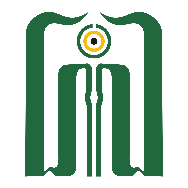 KEMENTERIAN AGAMA REPUBLIK INDONESIAUNIVERSITAS ISLAM NEGERISAYYID ALI RAHMATULLAH TULUNGAGUNGPASCASARJANAJalan Mayor Sujadi Timur Nomor 46 Tulungagung - Jawa Timur 66221Telepon: (0355) 321513 Website: www.uinsatu.ac.id Email: info@uinsatu.ac.idNama:NIM:Program Studi:Dosen Pembimbing:Judul Tesis:NoTanggalMateri BimbinganTandatangan
PembimbingTandatangan
Pembimbing1.12.23.34.45.56.67.78.89.910.1011.1112.12KEMENTERIAN AGAMA REPUBLIK INDONESIAUNIVERSITAS ISLAM NEGERISAYYID ALI RAHMATULLAH TULUNGAGUNGPASCASARJANAJalan Mayor Sujadi Timur Nomor 46 Tulungagung - Jawa Timur 66221Telepon: (0355) 321513 Website: www.uinsatu.ac.id Email: info@uinsatu.ac.idNama:NIM:Program Studi:Dosen Pembimbing:Judul Tesis:NoTanggalMateri BimbinganTandatanganPembimbingTandatanganPembimbing1.12.23.34.45.56.67.78.89.910.1011.1112.12KEMENTERIAN AGAMA REPUBLIK INDONESIAUNIVERSITAS ISLAM NEGERISAYYID ALI RAHMATULLAH TULUNGAGUNGPASCASARJANAJalan Mayor Sujadi Timur Nomor 46 Tulungagung - Jawa Timur 66221Telepon: (0355) 321513 Website: www.uinsatu.ac.id Email: info@uinsatu.ac.idNama:NIM:Program Studi:Dosen Pembimbing:Judul Tesis:NoTanggalMateri BimbinganTandatangan
MahasiswaTandatangan
Mahasiswa1.12.23.34.45.56.67.78.89.910.1011.1112.12KEMENTERIAN AGAMA REPUBLIK INDONESIAUNIVERSITAS ISLAM NEGERISAYYID ALI RAHMATULLAH TULUNGAGUNGPASCASARJANAJalan Mayor Sujadi Timur Nomor 46 Tulungagung - Jawa Timur 66221Telepon: (0355) 321513 Website: www.uinsatu.ac.id Email: info@uinsatu.ac.idNama:NIM:Program Studi:Dosen Pembimbing:Judul Tesis:NoTanggalMateri BimbinganTandatangan
MahasiswaTandatangan
Mahasiswa1.12.23.34.45.56.67.78.89.910.1011.1112.12